Ministry funded services and supports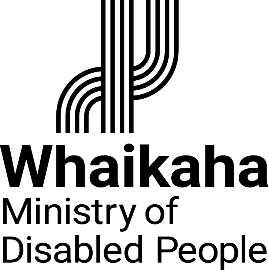 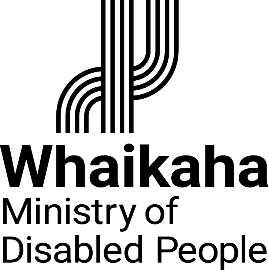 Complaints FormIf you are unhappy with the quality of disability services or supports funded by Whaikaha – Ministry of Disabled People, you can make a formal complaint by answering the following questions. You can also use this form to complain if your supports are not responsive to Te Ao Māori.Please tell us about yourself.We ask for your contact information so we can respond directly to you. If you do not want to tell us your name we will still look into your complaint, but will not be able to let you know the outcome. If you don’t want your details to go beyond the Whaikaha complaints team, we will keep your details private.How would you like us to contact you?Do you want us to keep your name and complaint private?*	The more information you consent to share, the better we can help you.I am making this complaint as a person who is:If you are making this complaint on behalf of someone else, is the person who received the service aware that you are making a complaint on their behalf? (required information)If no, is there a reason why the person is not aware of this complaint?Who are you complaining about?	Who else have you told about your complaint?For example: a disability service, Health and Disability Commissioner (HDC), the Ombudsman, Needs Assessment Service Coordination agencies etc.Tell us about your complaint or what made you unhappy.Provide some details to help us understand your concerns. You can include what happened, when it happened and who was involved, or the decision made by the provider that you are unhappy about. How can we help you make your situation better?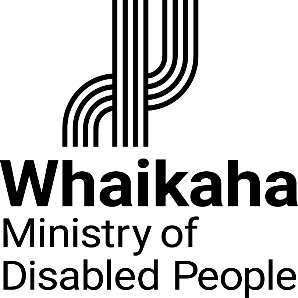 NamePhoneEmail Phone Email Relay service Other I don’t want to be contacted  You can share my complaint and my name with the provider.  You can share the details of my complaint but I want my name kept private.  You cannot share my complaint, name or my information with the provider.  I don’t know.   The person receiving the supports 
or services  A friend or relative of the person receiving services   A staff member of a disability provider  A member of the public   Other disability or health professional  Yes  NoName of organisationName of the person (if complaint about a person)Where in NZ are you receiving supports/services?Have you complained about this to anyone else? Yes No